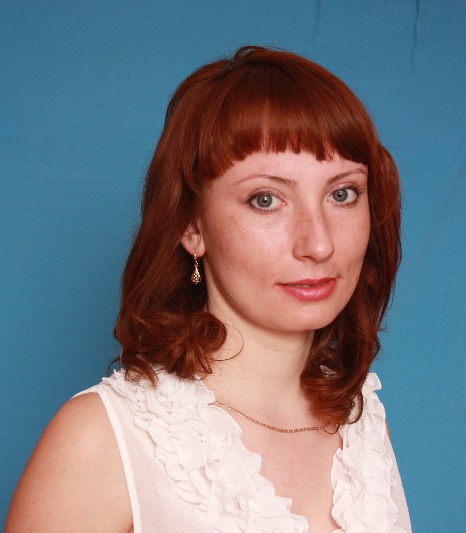 Воспитатель: Пастернак Анна Геннадьевна.      Родилась 26 октября 1987 г.      В 2010 г. закончила Севастопольский городской государственный университет по специальности «Психология».      В 2011 г. прошла курсы повышения квалификации в СГГУ ИПО «Воспитатель дошкольных учреждений», 216 ч.     В 2019 г. прошла курсы ФГАОУ ВО «Севастопольский государственный университет» по дополнительной профессиональной программе «Управление персоналом в современных условиях в соответствии с законодательством Российской Федерации», 72 ч.     С 2020 г. являюсь студенткой Севастопольского индустриально-педагогического колледжа им. П.К. Менькова по специальности «Воспитатель дошкольных учреждений».     Педагогическую деятельность начала в ГБДОУ № 29 в 2008 г., а затем ГБДОУ № 68 с 2014 по 2019 г. С августа 2019 г. принята на должность воспитателя в ГКУЦПДОБПР «Наш дом».      Педагогический стаж работы с детьми 12 лет.     Основным направлением в работе с воспитанниками является «Экологическое и трудовое воспитание». Авторская программа на тему: «Растениеводство».      Веду здоровый образ жизни. Замужем, воспитываю сына.